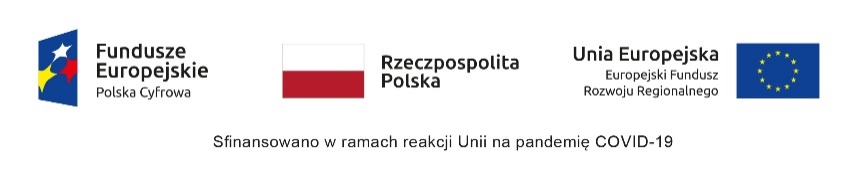 Kłodzko. 17.05.2023 r.Zamawiający:Powiat Kłodzkiul. Okrzei 157-300 KłodzkoPostępowanie o udzielenie zamówienia publicznego: Dostawa i wdrożenie sprzętu informatycznego do Starostwa Powiatowego w Kłodzku w ramach konkursu grantowego „Cyfrowy Powiat”Działając na podstawie art. 222 ust. 5 ustawy z dnia 11 września 2019 r. (Dz. U. z 2022 poz. 1710 ze zm.) zamawiający udostępnia informacje o ofertach otwartych.Nazwa albo imiona i nazwiska oraz siedziba lub miejsca prowadzonej działalności gospodarczej albo miejsca zamieszkania wykonawców, których oferty zostały otwarte oraz ceny lub koszty zawarte w ofertach.L.p.WykonawcaCena / Gwarancja1.System IT Sp. z o.o. Sp.k. ul. Krasińskiego 10/17. 71-435 Szczecin336.405,00 zł36 mies.